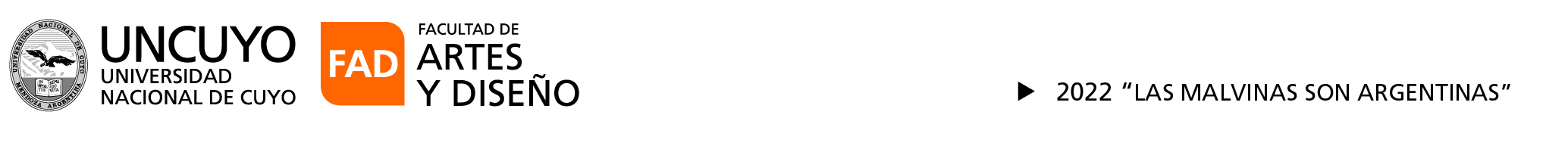 Ref. Expediente CUDAP-CUY N° 7015/2021 Concurso CEREP (COV) - Efectivo, cargo Prof. Adjunto (S),  asignaturas “Taller Cerámico IV”, “Taller de investigación educativa – Proyecto Artístico” - FADACTA CIERRE DE INSCRIPTOSEn el día de la fecha se re realiza el acta de cierre de inscriptos del concurso de referencia-Se reciben las siguientes  postulaciones:-------------------------------------------------------------------Patricia Eugenia COLOMBO. ----------------------------------------------------------------------------------Cada una de las postulaciones son agregadas al expediente electrónico correspondiente.--Sirva de atenta nota.------------------------------------------------------------------------------------------------MESA DE ENTRADAS, 24 de febrero  del 2022.----------------------------------------------------------------------